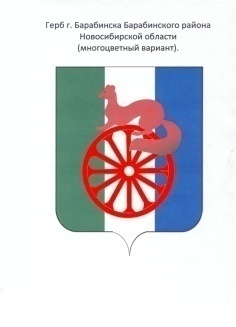 АДМИНИСТРАЦИЯ ГОРОДА БАРАБИНСКА БАРАБИНСКОГО РАЙОНА НОВОСИБИРСКОЙ ОБЛАСТИПОСТАНОВЛЕНИЕ 17.02.2017  № 90 Об утверждении стоимости услуг, предоставляемыхсогласно гарантированному перечню услуг по погребению, на 2017 год В соответствии с Федеральным законом от 19.12.2016 № 415-ФЗ «О Федеральном бюджете на 2017 год и на плановый период 2018 и 2019 годов», ПОСТАНОВЛЯЮ:1. Утвердить стоимость гарантированного перечня услуг по погребению в сумме 8172,72 рубля: - оформление документов, необходимых для погребения,    104,36 руб.,- предоставление и доставка гроба и других предметов,необходимых для погребения                                                   3305,89руб.,- перевозка тела (останков) умершего на кладбище               1574,34 руб.,- погребение                                                                                3188,12 руб.2. Утвердить стоимость гарантированного перечня услуг по погребению умерших, не имеющих супруга, близких родственников, законного представителя или иных лиц, взявших на себя обязанности по погребению умершего, в сумме 6952,82 рубля:- оформление документов, необходимых для погребения, 104,36 руб.,- облачение тела                                                                       357,33 руб.,- предоставление гроба                                                            1728,66 руб.,- перевозка тела (останков) умершего на кладбище             1574,34 руб.,- погребение                                                                              3188,12 руб.3. Утвердить требования к качеству услуг, предоставляемых согласно гарантированному перечню услуг по погребению на территории города Барабинска Барабинского района Новосибирской области (приложение).4. Данное постановление вступает в силу с 01.02.2017 года.5. Настоящее постановление опубликовать в газете «Барабинские ведомости» и разместить на официальном сайте администрации города Барабинска.6. Контроль за выполнением настоящего постановления возложить на заместителя главы администрации Боброва Р.В. Глава города Барабинска                                                                     М.А.ОвсянниковУТВЕРЖДЕНОпостановлением администрации г. БарабинскаБарабинского районаНовосибирской области17.02.2017 № 90                                 Требования к качеству услуг, предоставляемых согласно гарантированному перечню услуг по погребению  на территории  города Барабинска Барабинского района Новосибирской области1. Умерших (погибших) граждан, имеющих супруга, родственников, законного представителя умершего или иного лица, взявшего на себя обязанность осуществить погребение умершего2. Умерших (погибших) граждан, личность которых не установлена органами внутренних дел, не имеющих супруга, родственников, либо законного представителя умершего или при невозможности осуществить ими погребение, а также при отсутствии иных лиц, взявших на себя обязанность осуществить погребение умершего№ п/пГарантированный перечень услуг по погребениюТребования к качеству предоставляемых услуг1.Оформление документов, необходимых для погребенияОформление государственного свидетельства о смерти, справки о смерти для назначения и выплаты единовременного государственного пособия по установленной форме, счёта-заказа на погребение.2.2.1.2.2.Предоставление и доставка гроба и других предметов, необходимых для погребения:Предоставление гроба и других принадлежностей Доставка гроба и других принадлежностей,  необходимых для погребения  к зданию морга (дома)Гроб стандартный, строганный, из пиломатериала толщиной 25 мм, размером  в соответствии с телом умершего, обитый внутри и снаружи хлопчатобумажной тканью.Ритуальные принадлежности: покрывало хлопчатобумажное, подушка набитая древесными опилками (наволочка из ткани хлопчатобумажной).Снятие гроба и других предметов, необходимых для погребения, со стеллажа, вынос их из помещения предприятия  и погрузка в автокатафалк.Доставка до морга (дома), снятие гроба с автокатафалка и внос в помещение морга (дома независимо от этажности дома).3.Перевозка тела (останков) умершего на кладбищеПредоставление автокатафалка на 1,5 часа в черте города для перевозки гроба с телом  и доставки похоронных принадлежностей. Вынос гроба с телом умершего из морга (дома независимо от этажности дома) с установкой на автокатафалк. Перевозка на кладбище (до места захоронения). 4.Погребение (рытьё стандартной могилы и захоронение)Копка стандартной могилы с расчисткой места захоронения от снега в зимнее время. Рытьё могилы размером 2,0 м  х  1,0 м  х  1,5 м с формированием рабочей зоны для прохода между могилой и отвалом грунта, зачистка поверхности дна и стенок могилы вручную в соответствии с СанПином. Снятие гроба с телом умершего с автокатафалка и перенос до места захоронения, забивка крышки гроба и опускание гроба в могилу. Засыпка могилы, устройство надмогильного холма. Установка регистрационного знака с надписью (ФИО, дата рождения и смерти). № п/пГарантированный перечень услуг по погребениюТребования к качеству предоставляемых услуг1.Оформление документов, необходимых для погребенияОформление государственного свидетельства о смерти или справки о смерти по установленной форме, справки о смерти для назначения и выплаты единовременного государственного пособия по установленной форме, документов, необходимых для получения возмещения стоимости гарантированных услуг, счёта-заказа на погребение.2.Облачение телаСаван из хлопчатобумажной ткани длиной от 1 до 2,5 метров, в зависимости от длины тела умершего для облачения (обертывания) тела (останков) умершего.3.Предоставление и доставка гроба:Гроб стандартный, деревянный с внутренней обивкой (расход ткани 6,0 метров) толщиной 25 мм, размером в соответствии с телом умершего. Снятие гроба со стеллажа, вынос из помещения предприятия и погрузка в автокатафалк. Доставка до морга, снятие гроба с автокатафалка и внос в помещение морга.4.Перевозка тела (останков) умершего на кладбищеВынос гроба с телом умершего из помещения морга с установкой на катафалк. Перевозка на кладбище (до места захоронения).5.Погребение Копка стандартной могилы с расчисткой места захоронения от снега в зимнее время. Рытьё могилы размером 2,0 м  х  1,0 м  х  1,5 м с формированием рабочей зоны для прохода между могилой и отвалом грунта, зачистка поверхности дна и стенок могилы вручную в соответствии с СанПином. Снятие гроба с телом умершего с автокатафалка и перенос до места захоронения, забивка крышки гроба и опускание гроба в могилу. Засыпка могилы, устройство надмогильного холма. Установка регистрационного знака с надписью (ФИО, дата рождения и смерти).